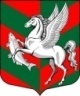 Администрация муниципального образованияСуховское сельское поселение Кировского муниципального района Ленинградской областиП О С Т А Н О В Л Е Н И Еот   19 мая 2017 года  № 76Об утверждении положения о порядкеаттестации руководителей муниципальныхунитарных предприятий муниципальногообразования Суховское сельское поселениеКировского муниципального районаЛенинградской области	В соответствии с частью 2 статьи 21 Федерального закона от 14.11.2002 г. № 161-ФЗ «О государственных и муниципальных унитарных предприятиях»:	Утвердить Положение о порядке аттестации руководителей  муниципальных унитарных предприятий муниципального образования Суховское сельское поселение Кировского муниципального района ленинградской области согласно приложению.  Глава администрации                                                                  О.В. БарминаПриложение к постановлению администрации Суховского сельского поселения№ 76 от 19.05.2017 г.Положение о порядке аттестации руководителей муниципальных унитарных предприятий муниципального образования Суховское сельское поселение Кировского муниципального района Ленинградской области Общие положенияНастоящее Положение устанавливает порядок проведения аттестации руководителей муниципальных унитарных предприятий муниципального образования Суховское сельское поселение Кировского муниципального района Ленинградской области (далее - руководителя предприятия).Целью аттестации является объективная оценка деятельности руководителей предприятий и определение их соответствия занимаемой должности.                           II. Сроки проведения аттестацииАттестация руководителей предприятий производится один раз в три года.Аттестации не подлежат:4.1.Руководители предприятий, занимающие должность менее года.4.2.Беременные женщины.4.3.Руководители предприятий, окончившие курсы повышения квалификации или переподготовки менее года назад.4.4.Руководители предприятий, находившиеся в отпуске по уходу за ребенком менее года назад.                        III Аттестационная комиссия, ее состав и регламент работыАттестация руководителей предприятий осуществляется аттестационной комиссией администрации МО Суховское сельское поселение.Аттестационная комиссия создается постановлением администрации МО Суховское сельское поселение.Аттестационная комиссия образуется в составе председателя, заместителя председателя, секретаря и членов комиссии.Председатель аттестационной комиссии;созывает заседания аттестационной комиссии;председательствует на заседаниях аттестационной комиссии;распределяет обязанности между членами аттестационной комиссии;ведет личный прием руководителей предприятий, подлежащих аттестации;       Заместитель председателя аттестационной комиссии в случае временного отсутствия председателя аттестационной комиссии осуществляет его полномочия;            7.3.Секретарь аттестационной комиссии осуществляет техническую подготовку и обеспечение деятельности аттестационной комиссии.Образованная аттестационная комиссия является постоянно действующей.Заседания аттестационной комиссии проходят по мере необходимости.Заседание аттестационной комиссии считается правомочным, если на нем присутствует не менее половины ее членов.Аттестационная комиссия принимает решение открытым голосованием большинством голосов присутствующих на заседании членов аттестационной комиссии, при равенстве голосов членов аттестационной комиссии голос председательствующего считается решающим.Результаты аттестации аттестуемого, сообщаются ему после подведения итогов голосования.Решение аттестационной комиссии оформляется протоколом.Решение аттестационной комиссии администрации МО Суховское сельское поселение утверждается распоряжением администрации МО Суховское сельское поселение.Организация проведения аттестации руководителя предприятияАттестация проводится в форме собеседования.Профессиональная служебная деятельность руководителя предприятия оценивается на основе:определения его соответствия квалификационным требованиям, установленным Единым квалификационным справочником должностей руководителей, специалистов и служащих;эффективности финансово-хозяйственной деятельности предприятия;знания руководителем предприятия основ гражданского, налогового, трудового законодательства, нормативных правовых актов касающихся деятельности предприятияпрофессиональных знаний и опыта работы руководителя, организаторских способностей.Для проведения аттестации руководителей предприятий издается постановление администрации Суховского сельского поселения, содержащие следующие положения:график проведения аттестации;список руководителей, подлежащих аттестации;-   перечень вопросов для подготовки к аттестации, подготовленный руководителем структурного подразделения администрации МО Суховское сельское поселение курирующего деятельность предприятия.График проведения аттестации и перечень вопросов доводится до сведения каждого аттестуемого руководителя предприятия под роспись не менее чем за месяц до начала аттестации.Для проведения аттестации на каждого руководителя предприятия, подлежащего аттестации, готовятся следующие документы:Аттестационный лист предыдущей аттестации;Отзыв на руководителя предприятия.Отзыв подготавливает и подписывает непосредственный руководитель структурного подразделения администрации МО Суховское сельское поселение курирующего деятельность предприятия не позднее, чем за три недели до начала аттестации.Отзыв должен содержать сведения о профессиональных и деловых качествах руководителя предприятия, показатели результатов работы за предшествующий период. Отзыв составляется в свободной форме.Должностная инструкция руководителя предприятия;Справка, выполненная в свободной форме о перспективах развития предприятия, которую предоставляет аттестуемый.Аттестуемый должен быть не менее чем за 2 недели до аттестации, ознакомлен под роспись с представленным на него отзывом.Аттестуемый вправе предоставить в аттестационную комиссию дополнительные сведения о своей профессиональной служебной деятельности за указанный период, а также заявление о своем несогласии с представленным отзывом не менее чем за неделю до проведения аттестации.У.	Порядок проведения аттестации руководителя предприятияАттестация проводится в присутствии аттестуемого руководителя предприятия на заседании аттестационной комиссии. В случае неявки руководителя предприятия на заседание комиссии без уважительной причины или отказа его от аттестации руководитель предприятия привлекается к дисциплинарной ответственности в соответствии с действующим законодательством, а аттестация переносится на более поздний срок.Аттестационная комиссия рассматривает представленные документы, тестовых заданий, заслушивает ответы аттестуемого руководителя предприятия.Каждый член аттестационной комиссии вправе задать аттестуемому руководителю предприятия неограниченное количество вопросов связанных с программой собеседования или с деятельностью руководителя предприятия.Использование литературы, различного вида связи в момент ответов на вопросы аттестационной комиссии не допускается.Обсуждение профессиональных и личностных качеств руководителя предприятия применительно к его профессиональной служебной деятельности должно быть объективным и корректным по форме.Решение аттестационной комиссии принимается в отсутствие аттестуемого руководителя предприятия открытым голосованием в порядке предусмотренном пунктом 11 настоящего Положения.Секретарь аттестационной комиссии ведет протокол заседания аттестационной комиссии, в который вносятся данные:о времени и месте проведения аттестации;о присутствующих на заседаниях членах аттестационной комиссии; причинах отсутствия членов комиссии;о принятых решениях аттестационной комиссии;о результатах голосования.Протокол заседания аттестационной комиссии подписывается председателем, заместителем председателя, секретарем и членами аттестационной комиссии, присутствовавшими на заседании.При подписании протоколов мнение членов комиссии выражается словами «за» или «против».Протокол заседания аттестационной комиссии, аттестационный лист и отзыв руководителя приобщаются в личное дело руководителя предприятия.Результаты аттестации руководителя предприятияПо результатам аттестации в отношении руководителя предприятия аттестационной комиссией выносится одно из следующих решений:соответствует занимаемой должности;не соответствует занимаемой должности.Аттестационная комиссия может вносить на рассмотрение Главе МО Суховское сельское поселение рекомендации о поощрении руководителя предприятия за достигнутые им успехи в работе, а в случае необходимости - рекомендации об улучшении деятельности аттестуемого, о направлении аттестуемого на повышение квалификации.Результаты аттестации заносятся в аттестационный лист. Аттестационный лист подписывается всеми членами аттестационной комиссии, присутствовавшими на заседании. Руководитель предприятия знакомится с аттестационным листом под роспись не позднее 5 рабочих дней с даты прохождения аттестации.Аттестационный лист с результатами аттестации руководителя предоставляются Главе МО Суховское сельское поселение не позднее 7 рабочих дней после проведения аттестации.В случае признания аттестуемого по результатам аттестации несоответствующим занимаемой должности вследствие недостаточной квалификации трудовой договор с ним может быть расторгнут в соответствии с пунктом 3 части 1 статьи 81 Трудового кодекса Российской Федерации.Увольнение по данному основанию допускается, если невозможно перевести руководящего работника с его письменного согласия на другую имеющуюся у учредителя работу (как вакантную должность или работу, соответствующую квалификации руководящего работника, так и вакантную нижестоящую должность или нижеоплачиваемую работу), которую руководящий работник может выполнять с учетом его состояния здоровья.Руководитель предприятия вправе обжаловать результаты аттестации в соответствии с действующим законодательством Российской Федерации.